Nature Trust – FEE Malta            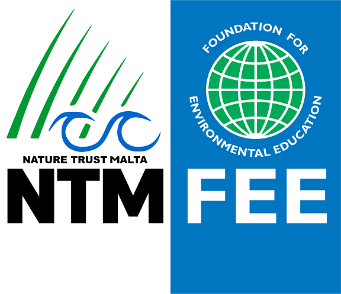 Membership FormInterests – Please TickWould you be interested in volunteering?  Please select tickAll data will be kept confidential and only used to for admin purposes.  NTM is complying to GDPR regulations with any data.Names and SurnameAddressEmailTel or MobileType of memberMember Eur 0Supporting Member Eur 25Active Member Eur 50GeneralFauna incl insectsFloraHabitatsMarine BiodiversityOther – Please specifyHelping in conservation work in Nature ReservesHelping in the Tree Nursery (Wied Ghollieqa)Site PatrollingLeading Guided walks on our sites Wildlife RescueWildlife RehabDiving  and helping in surveysClean upsFund raisingMarketingAdmin and ITOther Please specify 